  มหาวิทยาลัยเทคโนโลยีราชมงคลตะวันออก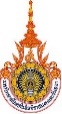 แบบแจ้งยืนยันการนิเทศนักศึกษาสหกิจศึกษาชื่อสถานประกอบการ หัวข้อที่จะหารือในระหว่างการนิเทศ  ได้แก่หน้าที่ที่มอบหมายให้นักศึกษาปฏิบัติ  และแผนการปฏิบัติงานตลอดระยะเวลาปฏิบัติการพัฒนาตนเองของนักศึกษาหัวข้อรายงานและโครงร่างรายงานรับฟังความคิดเห็นจากสถานประกอบการเรื่องรูปแบบและปรัชญาของสหกิจศึกษาปัญหาต่างๆ ที่เกิดขึ้นในช่วงระยะเวลาที่ปฏิบัติงานผ่านมาขั้นตอนการนิเทศ	1.  ขอพบนักศึกษาก่อนโดยลำพัง		วันที่			เวลา	2.  ขอพบ  Job Supervisor  โดยลำพัง	วันที่			เวลา	3.  เยี่ยมชมสถานประกอบการ  (แล้วแต่ความเหมาะสมและความสะดวกของสถานประกอบการ)คณะผู้นิเทศสหกิจศึกษา  ของสถาบันฯ ประกอบด้วย	1.  					 ตำแหน่ง	2.  					 ตำแหน่ง	3.  					 ตำแหน่ง	4.  					 ตำแหน่งสถานประกอบการได้รับทราบกำหนดการนิเทศงานนักศึกษาสหกิจศึกษา  ในวันที่เวลา			   น.    ตลอดจนขั้นตอนรายละเอียดการนิเทศงานดังกล่าวข้างต้นโดยชัดเจนแล้ว และ
ใคร่ขอแจ้งให้งานสหกิจศึกษา  ทราบว่า		(   )  ไม่ขัดข้องและยินดีต้อนรับคณะนิเทศงานสหกิจศึกษาในวันและเวลาดังกล่าว		(   )  ไม่สะดวกที่จะต้อนรับในวันและเวลาดังกล่าว  และขอแจ้งวันเวลาที่สะดวก  ดังนี้			วันที่			 เวลา			 	 หรือ			วันที่			 เวลาจึงเรียนมาเพื่อโปรดทราบ                ลงชื่อ             (                                                            )                ตำแหน่ง                           วันที่   ขอความกรุณาส่งแบบยืนยันการนิเทศงานสหกิจศึกษาฯ  ฉบับนี้ ทางโทรสารด้วย  จักขอบคุณยิ่ง